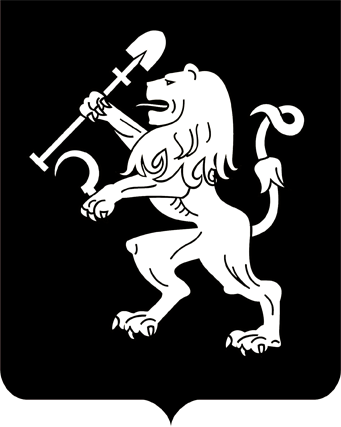 АДМИНИСТРАЦИЯ ГОРОДА КРАСНОЯРСКАПОСТАНОВЛЕНИЕО внесении изменений в правовые акты администрации городаВ целях приведения правовых актов города в соответствие              с постановлением Правительства Российской Федерации от 18.09.2020 № 1492 «Об общих требованиях к нормативным правовым актам, муниципальным правовым актам, регулирующим предоставление субсидий, в том числе грантов в форме субсидий, юридическим лицам, индивидуальным предпринимателям, а также физическим лицам – производителям товаров, работ, услуг, и о признании утратившими силу некоторых актов Правительства Российской Федерации и отдельных положений некоторых актов Правительства Российской Федерации»,  их совершенствования и систематизации, руководствуясь статьями 41, 58, 59 Устава города Красноярска, ПОСТАНОВЛЯЮ:1. Внести в постановление администрации города от 17.02.2016 № 91 «О порядке проведения проверки главным распорядителем бюджетных средств, предоставляющим субсидию в целях финансового обеспечения и (или) возмещения части затрат, соблюдения условий, целей и порядка предоставления субсидий их получателями» следующие изменения:1) в наименовании, пункте 1 постановления слово «, целей»            исключить;2) в приложении к постановлению:в наименовании, нумерационном заголовке приложения к Положению о порядке проведения проверки главным распорядителем бюджетных средств, предоставляющим субсидию в целях финансового обеспечения и (или) возмещения части затрат, соблюдения условий,  целей и порядка предоставления субсидий их получателями слово          «, целей» исключить;в пунктах 1, 4, 20 слова «условий, целей и порядка предоставления субсидий» заменить словами «условий и порядка предоставления субсидий, в том числе в части достижения результатов предоставления субсидий,»;пункт 14 изложить в следующей редакции:«14. По результатам проверки:1) в случае отсутствия нарушений условий и порядка предоставления субсидии, в том числе в части достижения результатов предоставления субсидии, лицо, проводившее проверку, составляет справку о результатах контрольного мероприятия – проверки соблюдения субъектом проверки условий и порядка предоставления субсидии (далее – Справка) по форме согласно приложению к настоящему Положению;2) в случае выявления нарушений условий и порядка предоставления субсидии, в том числе в части достижения результатов предоставления субсидии, лицо, проводившее проверку, составляет акт по результатам контрольного мероприятия – проверки соблюдения субъектом проверки условий и порядка предоставления субсидии (далее – Акт).».2. Внести в постановление администрации города от 28.02.2017 № 107 «О порядке предоставления субсидий субъектам малого и среднего предпринимательства – производителям товаров, работ, услуг                  в целях возмещения части затрат на уплату первого взноса (аванса) при заключении договора (договоров) лизинга оборудования с российскими лизинговыми организациями в целях создания и (или) развития, и (или) модернизации производства товаров (работ, услуг)» следующие изменения:1) дополнить постановление пунктами 4, 5 следующего содер-жания:«4. Приложение к постановлению в 2022 году применяется с учетом положений пункта 2 постановления Правительства Российской Федерации от 05.04.2022 № 590 «О внесении изменений в общие требования к нормативным правовым актам, муниципальным правовым актам, регулирующим предоставление субсидий, в том числе грантов в форме субсидий, юридическим лицам, индивидуальным предпринимателям,             а также физическим лицам – производителям товаров, работ, услуг                    и об особенностях предоставления указанных субсидий и субсидий             из федерального бюджета бюджетам субъектов Российской Федерации в 2022 году».5. Действие подпункта 2 пункта 15 приложения к постановлению приостановить до 01.01.2023.»;2) в приложении к постановлению:подпункт 7 пункта 3 изложить в следующей редакции:«7) оборудование – новые, не бывшие в эксплуатации (без эксплуатационного пробега), приобретенные по договорам и (или) иным сделкам согласно действующему законодательству, заключенным не ранее                 1 января года, предшествующего году подачи участником отбора предложения для участия в отборе и получения субсидии: оборудование, устройства, механизмы, станки, приборы, аппараты, агрегаты, установки, машины, транспортные средства (за исключением легковых авто-мобилей и воздушных судов), относящиеся к первой – десятой амортизационным группам Классификации основных средств, включаемых             в амортизационные группы, утвержденной постановлением Правительства Российской Федерации от 01.01.2002 № 1;»;пункт 11 дополнить абзацами следующего содержания:«В случае если в сроки, установленные в объявлении о проведении отбора в соответствии с подпунктом 1 пункта 14 настоящего Положения, не поступило ни одного пакета документов и (или) заявителями  пакеты документов отозваны, уполномоченный орган в соответствии          с пунктом 13 настоящего Положения организует проведение дополнительного отбора в связи с отсутствием пакетов документов для участия в отборе и получения субсидии.В случае если по итогам проведения отбора в соответствии с пунктами 34–37 настоящего Положения образуется остаток нераспределенных бюджетных ассигнований, предусмотренных в бюджете города для предоставления субсидий в текущем финансовом году, комиссия принимает решение об организации уполномоченным органом в соответствии с пунктом 13 настоящего Положения дополнительного отбора. Решение комиссии об организации уполномоченным органом дополнительного отбора в связи с наличием остатка нераспределенных бюджетных ассигнований, предусмотренных в бюджете города для предоставления субсидий в текущем финансовом году, отражается в протоколе              об итогах отбора.Объявление о проведении дополнительного отбора размещается (публикуется) не позднее чем за один рабочий день до начала срока приема пакетов документов, но не позднее 1 октября текущего финансового года и включает информацию, предусмотренную пунктом 14 настоящего Положения.»;в абзаце втором подпункта 3 пункта 61 слова «, с приложением подтверждающих документов» исключить;в наименовании раздела V, пунктах 63, 65, 72 слово «, целей» исключить;пункт 64 изложить в следующей редакции:«64. Главный распорядитель осуществляет проверки соблюдения получателями субсидий порядка и условий предоставления субсидий,   в том числе в части достижения результатов предоставления субсидий, в соответствии с действующим законодательством. Орган муниципального финансового контроля осуществляет проверки в соответствии со статьями 268.1 и 269.2 Бюджетного кодекса Российской Федерации.»;в пункте 66 слово «целей» заменить словом «порядка»;3) абзац двадцать четвертый после таблицы «Финансово-экономические показатели деятельности заявителя» приложения 1                    к Положению о порядке предоставления субсидий субъектам малого и среднего предпринимательства – производителям товаров, работ, услуг в целях возмещения части затрат на уплату первого взноса (аванса) при заключении договора (договоров) лизинга оборудования с российскими лизинговыми организациями в целях создания и (или) развития, и (или) модернизации производства товаров (работ, услуг) изложить в следующей редакции:«приобретено по договору (договорам), заключенным не ранее           1 января года, предшествующего году подачи пакета документов, новое, не бывшее в эксплуатации (без эксплуатационного пробега) оборудование, относящееся к первой – десятой амортизационным группам Классификации основных средств, включаемых в амортизационные группы, утвержденной постановлением Правительства Российской Федерации от 01.01.2002 № 1: оборудование, устройства, механизмы, станки, приборы, аппараты, агрегаты, установки, машины, транспортные средства (указать наименование, количество единиц): _______________________________________________________________________________________________________________________________________________________________________________________________________________.»;4) в графе 3 строки 1 приложения 3 к Положению о порядке предоставления субсидий субъектам малого и среднего предпринимательства – производителям товаров, работ, услуг в целях возмещения части затрат на уплату первого взноса (аванса) при заключении договора (договоров) лизинга оборудования с российскими лизинговыми организациями в целях создания и (или) развития, и (или) модернизации производства товаров (работ, услуг) слова «целям и условиям» заменить словами «условиям и порядку».3. Внести в постановление администрации города от 17.09.2020 № 705 «О порядке предоставления субсидий субъектам малого и среднего предпринимательства – производителям товаров, работ, услуг                       в целях возмещения части затрат на создание и (или) обеспечение деятельности групп дневного времяпрепровождения детей дошкольного возраста» следующие изменения:1) дополнить постановление пунктами 4, 5 следующего содер-жания:«4. Приложение к постановлению в 2022 году применяется с учетом положений пункта 2 постановления Правительства Российской Федерации от 05.04.2022 № 590 «О внесении изменений в общие требования к нормативным правовым актам, муниципальным правовым актам, регулирующим предоставление субсидий, в том числе грантов в форме субсидий, юридическим лицам, индивидуальным предпринимателям,               а также физическим лицам – производителям товаров, работ, услуг                        и об особенностях предоставления указанных субсидий и субсидий             из федерального бюджета бюджетам субъектов Российской Федерации в 2022 году».5. Действие подпункта 2 пункта 15 приложения к постановлению приостановить до 01.01.2023.»;2) в приложении к постановлению:в пункте 1, наименовании раздела V, пунктах 63, 67, 74 слово       «, целей» исключить;пункт 64 изложить в следующей редакции:«64. Главный распорядитель осуществляет проверки соблюдения получателями субсидий порядка и условий предоставления субсидий,          в том числе в части достижения результатов предоставления субсидий, в соответствии с действующим законодательством. Орган муници-пального финансового контроля осуществляет проверки в соответствии со статьями 268.1 и 269.2 Бюджетного кодекса Российской Феде-рации.»;в пункте 68 слово «целей» заменить словом «порядка»;3) в графе 3 строки 1 приложения 3 к Положению о порядке предоставления субсидий субъектам малого и среднего предпринимательства – производителям товаров, работ, услуг в целях возмещения части затрат на создание и (или) обеспечение деятельности групп дневного времяпрепровождения детей дошкольного возраста слова «целям и условиям» заменить словами «условиям и порядку».4. Внести в постановление администрации города от 06.04.2021 № 226 «О порядке предоставления субсидий организациям (за исключением государственных (муниципальных) учреждений), образующим инфраструктуру поддержки субъектов малого и среднего предпринимательства, в целях финансового обеспечения части затрат, связанных                с оказанием имущественной, консультационной и информационной поддержки субъектам малого предпринимательства» следующие изменения:1) дополнить постановление пунктами 4, 5 следующего содер-жания:«4. Приложение к постановлению в 2022 году применяется с учетом положений пункта 2 постановления Правительства Российской Федерации от 05.04.2022 № 590 «О внесении изменений в общие требования к нормативным правовым актам, муниципальным правовым актам, регулирующим предоставление субсидий, в том числе грантов в форме субсидий, юридическим лицам, индивидуальным предпринимателям,             а также физическим лицам – производителям товаров, работ, услуг               и об особенностях предоставления указанных субсидий и субсидий             из федерального бюджета бюджетам субъектов Российской Федерации                в 2022 году».5. Действие подпункта 2 пункта 9 приложения к постановлению приостановить до 01.01.2023.»;2) в приложении к постановлению:в пункте 1, наименовании раздела V, пунктах 54, 59 слово              «, целей» исключить;пункт 40 изложить в следующей редакции:«40. Обязательным условием предоставления субсидии, включаемым в договоры и в договоры, заключенные в целях исполнения обязательств по данным договорам, является согласие соответственно получателей субсидий и лиц, получающих средства на основании договоров, заключенных с получателями субсидий (за исключением государственных (муниципальных) унитарных предприятий, хозяйственных товариществ и обществ с участием публично-правовых образований в их уставных (складочных) капиталах, коммерческих организаций с участием таких товариществ и обществ в их уставных (складочных) капиталах), на осуществление в отношении их проверки главным распорядителем, предоставившим субсидии, соблюдения порядка и условий предоставления субсидий, в том числе в части достижения результатов предоставления субсидий,    а также проверки органом муниципального финансового контроля соблюдения получателем субсидии порядка                и условий предоставления субсидий в соответствии со статьями 268.1 и 269.2 Бюджетного кодекса Российской Федерации.»;пункт 55 изложить в следующей редакции:«55. Главный распорядитель осуществляет проверки соблюдения получателями субсидий порядка и условий предоставления субсидий,          в том числе в части достижения результатов предоставления субсидий, в соответствии с действующим законодательством. Орган муниципального финансового контроля осуществляет проверки в соответствии со статьями 268.1 и 269.2 Бюджетного кодекса Российской Федерации.»;в пункте 57 слово «целей» заменить словом «порядка»;пункт 58 изложить в следующей редакции:«58. Мерой ответственности за нарушение условий и порядка предоставления субсидии, установленных при предоставлении субсидии, выявленных в том числе по фактам проверок, проведенных главным распорядителем и (или) органом муниципального финансового контроля, а также в случае недостижения значений результатов и показателей, установленных пунктом 38 настоящего Положения, является возврат средств субсидий и средств, полученных на основании договоров, заключенных с получателями субсидий, в бюджет города. Возврат средств производится в соответствии с пунктом 51 настоящего Положения.».5. Внести в постановление администрации города от 25.03.2022 № 263 «О порядке предоставления субсидий субъектам малого и среднего предпринимательства – производителям товаров, работ, услуг                  в целях возмещения части затрат на приобретение оборудования, произведенных за счет собственных средств, в целях создания, и (или) развития, и (или) модернизации производства товаров (работ, услуг)» следующие изменения:1) дополнить постановление пунктами 4, 5 следующего содер-жания:«4. Приложение к постановлению в 2022 году применяется с учетом положений пункта 2 постановления Правительства Российской Федерации от 05.04.2022 № 590 «О внесении изменений в общие требования к нормативным правовым актам, муниципальным правовым актам, регулирующим предоставление субсидий, в том числе грантов в форме субсидий, юридическим лицам, индивидуальным предпринимателям,             а также физическим лицам – производителям товаров, работ, услуг               и об особенностях предоставления указанных субсидий и субсидий из федерального бюджета бюджетам субъектов Российской Федерации               в 2022 году».5. Действие подпункта 2 пункта 15 приложения к постановлению приостановить до 01.01.2023.»;2) в приложении к постановлению:пункт 11 дополнить абзацами следующего содержания:«В случае если в сроки, установленные в объявлении о проведении отбора в соответствии с подпунктом 1 пункта 14 настоящего Положения, не поступило ни одного пакета документов и (или) заявителями пакеты документов отозваны, уполномоченный орган в соответствии с пунктом 13 настоящего Положения организует проведение дополнительного отбора в связи с отсутствием пакетов документов для участия в отборе и получения субсидии.В случае если по итогам проведения отбора в соответствии с пунктами 34–37 настоящего Положения образуется остаток нераспределенных бюджетных ассигнований, предусмотренных в бюджете города для предоставления субсидий в текущем финансовом году, комиссия принимает решение об организации уполномоченным органом в соответствии с пунктом 13 настоящего Положения дополнительного отбора. Решение комиссии об организации уполномоченным органом дополнительного отбора в связи с наличием остатка нераспределенных бюджетных ассигнований, предусмотренных в бюджете города для предоставления субсидий в текущем финансовом году, отражается в протоколе об итогах отбора.Объявление о проведении дополнительного отбора размещается (публикуется) не позднее чем за один рабочий день до начала срока приема пакетов документов, но не позднее 1 октября текущего финансового года и включает информацию, предусмотренную пунктом 14 настоящего Положения.»;в наименовании раздела V, пунктах 63, 65, 72 слово «, целей» исключить;пункт 64 изложить в следующей редакции:«64. Главный распорядитель осуществляет проверки соблюдения получателями субсидий порядка и условий предоставления субсидий,          в том числе в части достижения результатов предоставления субсидий, в соответствии с действующим законодательством. Орган муниципального финансового контроля осуществляет проверки в соответствии            со статьями 268.1 и 269.2 Бюджетного кодекса Российской Федерации.»;в пункте 66 слово «целей» заменить словом «порядка»;3) в графе 3 строки 1 приложения 3 к Положению о порядке предоставления субсидий субъектам малого и среднего предпринимательства – производителям товаров, работ, услуг в целях возмещения части затрат на приобретение оборудования, произведенных за счет собственных средств, в целях создания, и (или) развития, и (или) модернизации производства товаров (работ, услуг) слова «целям и условиям» заменить словами «условиям и порядку».6. Настоящее постановление опубликовать в газете «Городские новости» и разместить на официальном сайте администрации города.Исполняющий обязанностиГлавы города								       В.А. Логинов18.05.2022№ 400